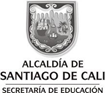 ANEXO 1 CARTA DE PRESENTACIÓN DE LA PROPUESTALugar y fechaSeñoresSecretaría de Educación CiudadReferencia: Conformación y consolidación del Banco de Oferentes 2019 - 2021Estimados señores: Yo ______________________________________, identificado como aparece al pie de mi firma, obrando en mi calidad de representante legal de _____________________________________, presento Oferta para el Proceso de Conformación y Consolidación del Banco de Oferentes 2019 - 2021 manifiesto lo siguiente:Que conozco y acepto los Documentos del Proceso.Que estoy autorizado para suscribir y presentar la Oferta en nombre del oferente y estoy autorizado para suscribir el contrato si a ello hubiere lugar. Que la Oferta que presento cumple con la totalidad de los requisitos y especificaciones técnicas establecidos en el aviso de convocatoria para la conformación y consolidación del banco de oferentes 2019 - 2021 y sus anexos. Que la oferta técnica está adjuntas a la presente comunicación y ha sido elaborada de acuerdo con los Documentos del Proceso y hacen parte integral de la Oferta. Que los documentos que presento con la Oferta son ciertos y han sido expedidos por personas autorizadas para el efecto. Que con la presentación de la propuesta estoy aceptando los riesgos establecidos en el proceso de la referencia Que en caso de que  la secretaria de Educación Municipal de Santiago de Cali, así lo solicite, suscribiré el contrato en la fecha prevista de acuerdo al Cronograma contenido en la presente Invitación Pública.Que en caso de ser llamado a suscribir el contrato de  prestación de servicios educativos,  me comprometo   a cumplir en su totalidad el objeto contractual  y acatar los requerimientos y especificaciones técnicas Que manifiesto que el proponente está a paz y salvo con sus obligaciones.Aceptamos la metodología adoptada por la Secretaría de Educación Municipal de Santiago de Cali, para la evaluación en la conformación y consolidación del Banco de oferentes 2019 – 2021, como las condiciones para la presentación de la oferta de servicios y la visita de evaluación para cuya realización la institución educativa dispondrá de la logística y recursos necesarios.Aceptamos que la presentación de esta propuesta no genera obligación alguna a la Secretaría de Educación  Municipal de Santiago de Cali, para celebrar el contrato para la prestación del servicio Público Educativo.Conocemos los lugares donde proponemos prestar el servicio educativo y la caracterización de la población en edad escolar de la misma.El costo por alumno / año se mantendrá, independientemente del número de cupos que la SEM necesite contratar con la institución educativa que represento.La institución que represento tiene capacidad financiera suficiente para atender sus compromisos laborales y demás obligaciones derivadas de su operación. Declaro que no me encuentro inmerso en la lista CLINTON.Así mismo, aceptamos que la Secretaría de Educación  del Municipio de Santiago de Cali NO será responsable  por descuidos, errores, omisiones, suposiciones, mala interpretación u otros hechos desfavorables en que incurra como proponente y que puedan incidir en la elaboración de la oferta, cuyos costos de preparación y presentación son enteramente a nuestro cargo.La Secretaría de Educación Municipal de Santiago de Cali, podrá verificar en cualquier momento, el cumplimiento de las condiciones mínimas para impartir el servicio público educativo a la población ofertada.  En caso de no cumplir con tales requisitos, aceptamos ser excluidos de la conformación y consolidación del Banco de oferentes 2019 - 2021.Atentamente, Nombre del Establecimiento Educativo: _________________________________ NIT _______________________________________________ Nombre del representante legal ______________________________________ Firma del representante legal ________________________________________ C.C.	__________________________El contenido de este Anexo no debe ser modificado, este requisito es indispensable y deberá hacer parte integral de la propuesta. 